Изготовление поделок из бросового материала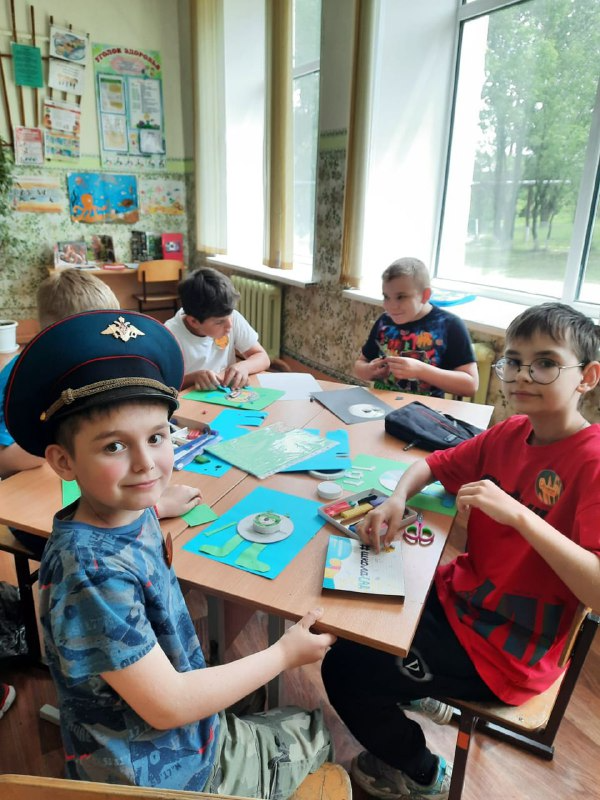 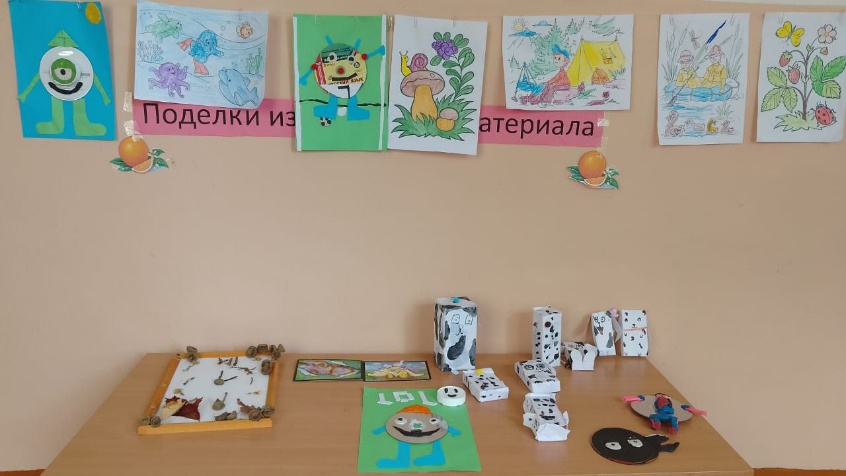 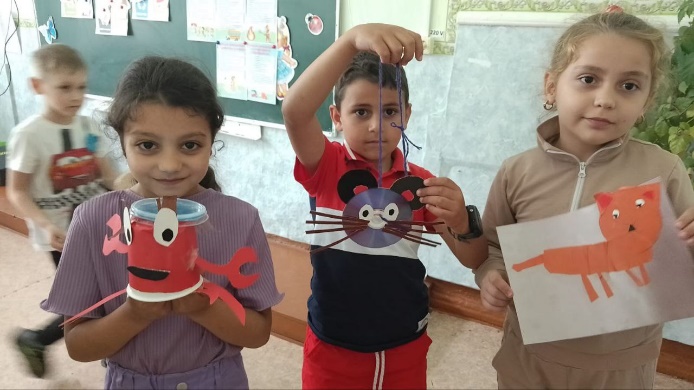 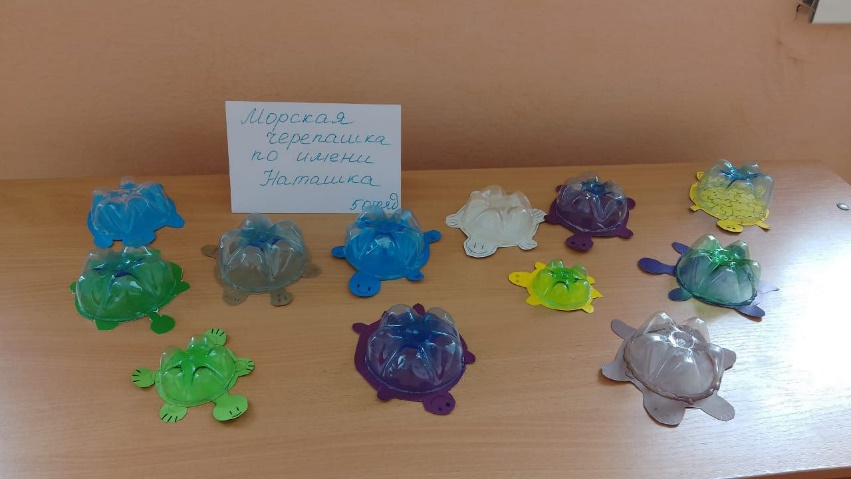 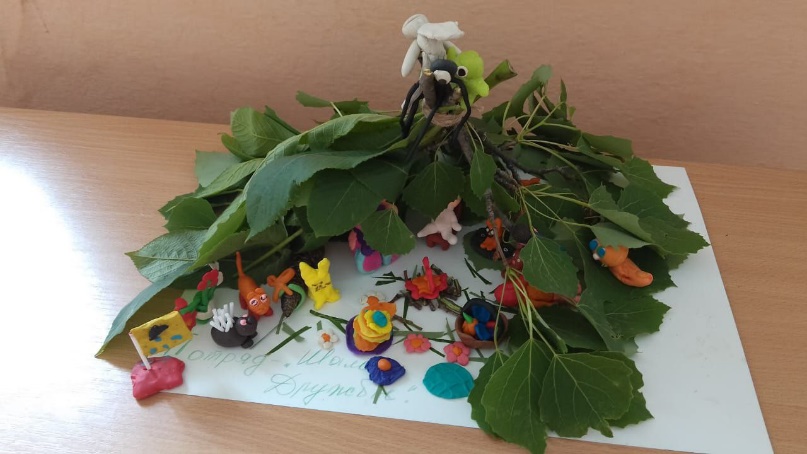 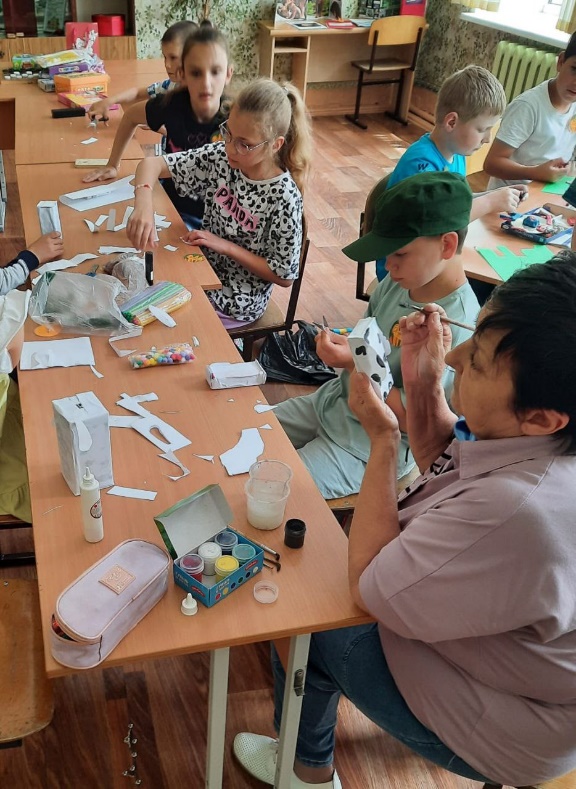 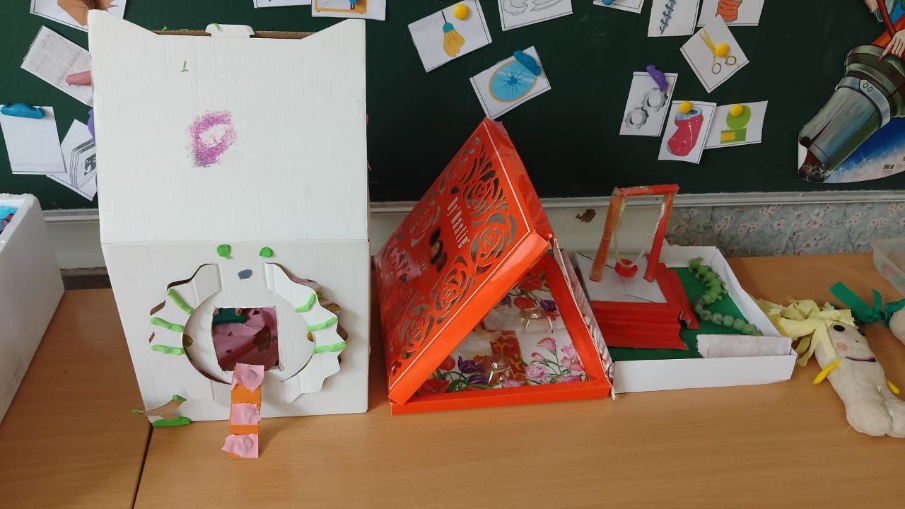 